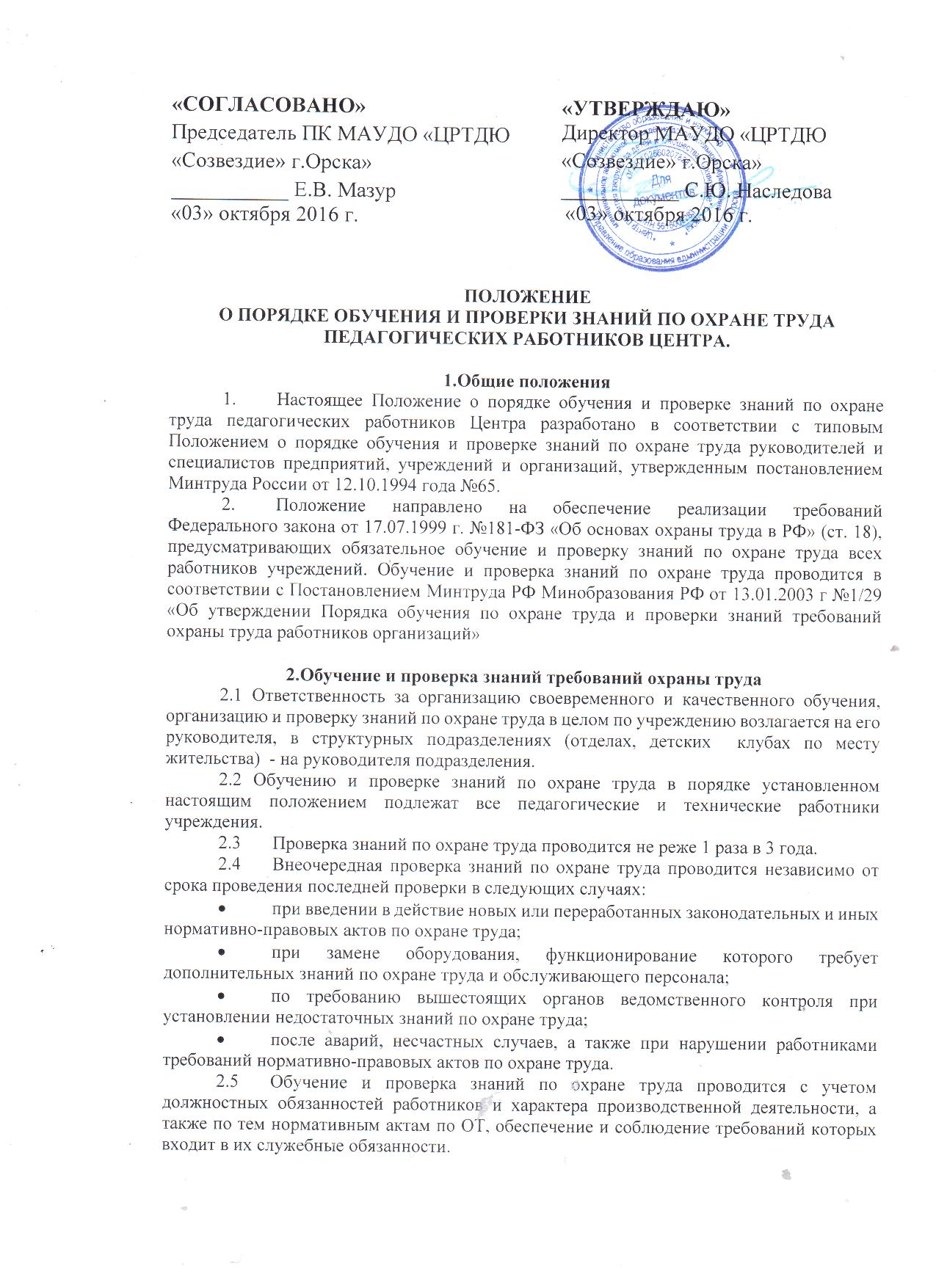 ПОЛОЖЕНИЕ О ПОРЯДКЕ ОБУЧЕНИЯ И ПРОВЕРКИ ЗНАНИЙ ПО ОХРАНЕ ТРУДА ПЕДАГОГИЧЕСКИХ РАБОТНИКОВ ЦЕНТРА.1.Общие положенияНастоящее Положение о порядке обучения и проверке знаний по охране труда педагогических работников Центра разработано в соответствии с типовым Положением о порядке обучения и проверке знаний по охране труда руководителей и специалистов предприятий, учреждений и организаций, утвержденным постановлением Минтруда России от 12.10.1994 года №65.Положение направлено на обеспечение реализации требований Федерального закона от 17.07.1999 г. №181-ФЗ «Об основах охраны труда в РФ» (ст. 18), предусматривающих обязательное обучение и проверку знаний по охране труда всех работников учреждений. Обучение и проверка знаний по охране труда проводится в соответствии с Постановлением Минтруда РФ Минобразования РФ от 13.01.2003 г №1/29 «Об утверждении Порядка обучения по охране труда и проверки знаний требований охраны труда работников организаций»2.Обучение и проверка знаний требований охраны труда2.1 Ответственность за организацию своевременного и качественного обучения, организацию и проверку знаний по охране труда в целом по учреждению возлагается на его руководителя, в структурных подразделениях (отделах, детских  клубах по месту жительства)  - на руководителя подразделения.2.2 Обучению и проверке знаний по охране труда в порядке установленном настоящим положением подлежат все педагогические и технические работники учреждения.Проверка знаний по охране труда проводится не реже 1 раза в 3 года.Внеочередная проверка знаний по охране труда проводится независимо от срока проведения последней проверки в следующих случаях:при введении в действие новых или переработанных законодательных и иных нормативно-правовых актов по охране труда;при замене оборудования, функционирование которого требует дополнительных знаний по охране труда и обслуживающего персонала;по требованию вышестоящих органов ведомственного контроля при установлении недостаточных знаний по охране труда;после аварий, несчастных случаев, а также при нарушении работниками требований нормативно-правовых актов по охране труда.Обучение и проверка знаний по охране труда проводится с учетом должностных обязанностей работников и характера производственной деятельности, а также по тем нормативным актам по ОТ, обеспечение и соблюдение требований которых входит в их служебные обязанности.Непосредственно перед очередной проверкой знаний по ОТ организуется специальная подготовка с целью углубления знаний в области ОТ в виде проведения краткосрочных курсов, семинаров, лекций, консультаций и т. д.Для проведения проверки знаний по ОТ в учреждении приказом директора создается комиссия по проверке знаний, исходя из численности работников.В состав комиссии включаются заместители директора, специалист службы охраны труда, руководители структурного подразделения. Председателем комиссии рекомендуется назначать одного из заместителей директора. Конкретный состав порядок и форму работы комиссии по проверке знаний определяется приказом директора Центра.Члены комиссии по проверке знаний должны иметь удостоверения установленного образца, подтверждающие их полномочия.Комиссия по проверке знаний состоит из председателя, заместителя председателя, секретаря, членов комиссии. Проверка знаний по ОТ комиссия может проводить в соответствии с регламентом своей работы в составе не менее 5 членов.Результаты проверки знаний по ОТ оформляются протоколом установленного образца. Протокол подписывают председатель и члены комиссии. Протокол сохраняется на срок до очередной проверки. Перечень конкретных вопросов и экзаменационные билеты для проведения проверки знаний по ОТ разрабатывается с учетом утвержденных программ и должностных обязанностей работников.«СОГЛАСОВАНО»Председатель ПК МАУДО «ЦРТДЮ«Созвездие» г.Орска»___________ Е.В. Мазур«03» октября 2016 г.«УТВЕРЖДАЮ»Директор МАУДО «ЦРТДЮ«Созвездие» г.Орска»___________ С.Ю. Наследова «03» октября 2016 г.